Beschreibung:Um das übliche Chaos in Unterbalbach zu vermeiden, machen wir folgendes: Alle warten. Einer drückt die Ampel. Wenn die Autos Rot haben, fahren wir alle drüber.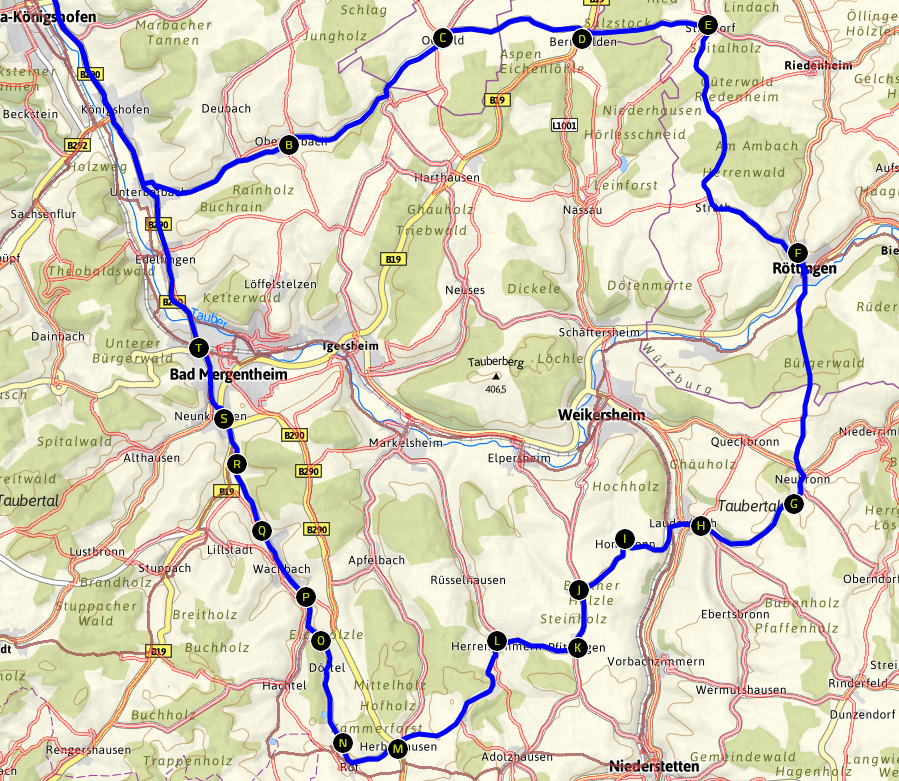 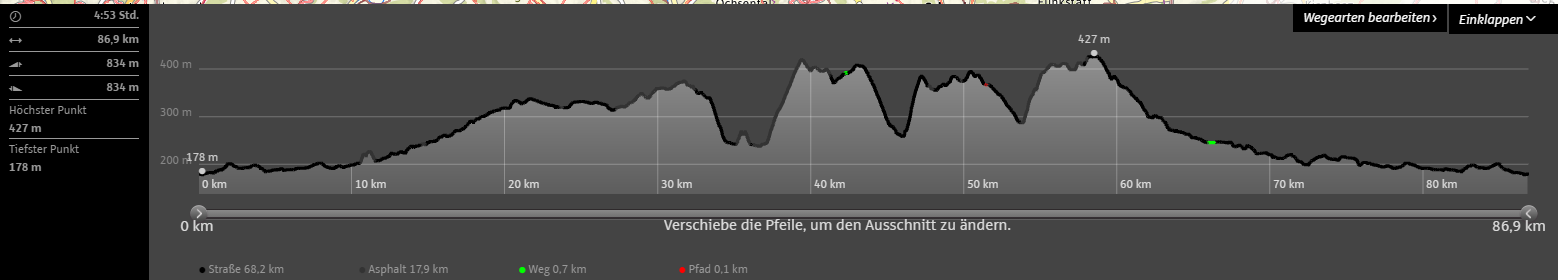 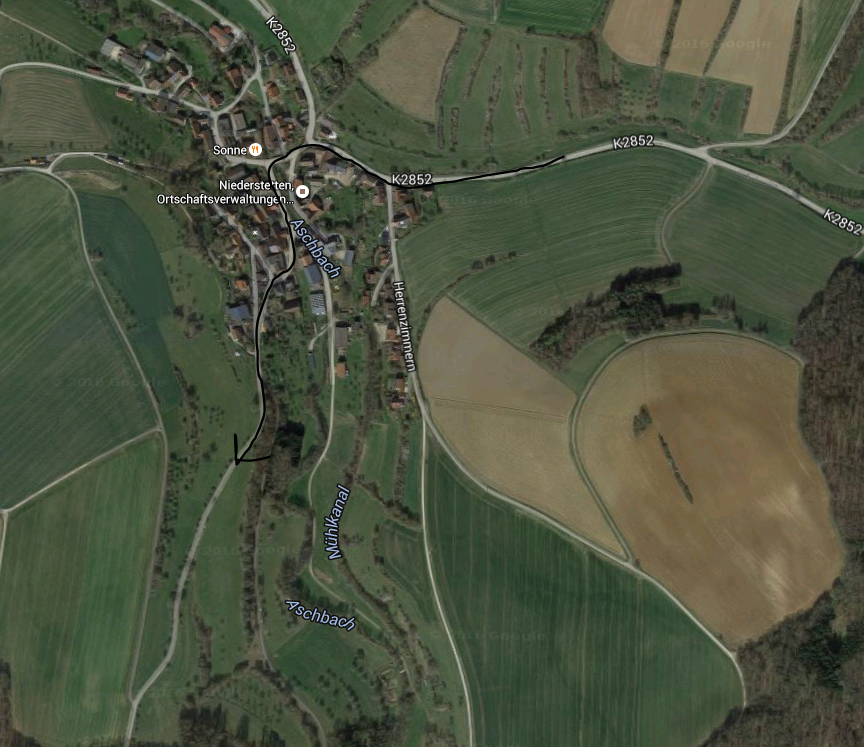 DittigheimOberbalbachOesfeldBernsfeldenStalldorfOberhausenStrüthRöttingenNeubronnLaudenbachHonsbronnBronnPfitzingenHerrenzimmernSchönbühlHerbsthausenRotDörtelMGHDittigheim	DittigheimOberbalbachOesfeldBernsfeldenStalldorfOberhausenStrüthRöttingenNeubronnLaudenbachHonsbronnBronnPfitzingenHerrenzimmernSchönbühlHerbsthausenRotDörtelMGHDittigheimDittigheimOberbalbachOesfeldBernsfeldenStalldorfOberhausenStrüthRöttingenNeubronnLaudenbachHonsbronnBronnPfitzingenHerrenzimmernSchönbühlHerbsthausenRotDörtelMGHDittigheimDittigheimOberbalbachOesfeldBernsfeldenStalldorfOberhausenStrüthRöttingenNeubronnLaudenbachHonsbronnBronnPfitzingenHerrenzimmernSchönbühlHerbsthausenRotDörtelMGHDittigheimDittigheimOberbalbachOesfeldBernsfeldenStalldorfOberhausenStrüthRöttingenNeubronnLaudenbachHonsbronnBronnPfitzingenHerrenzimmernSchönbühlHerbsthausenRotDörtelMGHDittigheimDittigheimOberbalbachOesfeldBernsfeldenStalldorfOberhausenStrüthRöttingenNeubronnLaudenbachHonsbronnBronnPfitzingenHerrenzimmernSchönbühlHerbsthausenRotDörtelMGHDittigheim